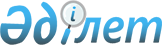 О переименовании некоторых улиц сел Большой Чаган, Кушум, Малый Чаган, Владимировка Кушумского сельского округа Зеленовского районаРешение исполняющего обязанности акима Кушумского сельского округа Зеленовского района Западно-Казахстанской области от 6 февраля 2018 года № 9. Зарегистрировано Департаментом юстиции Западно-Казахстанской области 13 февраля 2018 года № 5060
      В соответствии с Законами Республики Казахстан от 23 января 2001 года "О местном государственном управлении и самоуправлении в Республике Казахстан", от 8 декабря 1993 года "Об административно-территориальном устройстве Республики Казахстан", с учетом мнения населения сел Большой Чаган, Кушум, Малый Чаган, Владимировка и на основании заключения Западно-Казахстанской областной ономастической комиссии, исполняющий обязанности акима Кушумского сельского округа РЕШИЛ:
      1. Переименовать некоторые улицы сел Большой Чаган, Кушум, Малый Чаган, Владимировка Кушумского сельского округа Зеленовского района:
      1) по селу Большой Чаган:
      улица "Степная" - улица "Болашақ";
      улица "Луговая" - улица "Азаттық";
      улица "Тупик 1" - улица "Шұғыла";
      улица "Степной переулок" - улица "Кеңжайлау";
      2) по селу Кушум:
      улица "Мелиораторов" - улица "Құлагер";
      3) по селу Малый Чаган:
      улица "Столбовая" - улица "Сарыжайлау";
      4) по селу Владимировка:
      улица "Тупик 1" - улица "Аламан";
      улица "Тупик 2" - улица "Атақоныс";
      улица "Тупик 3" - улица "Жерұйық".
      2. Главному специалисту аппарата акима Кушумского сельского округа (Д.Асангалиева) обеспечить государственную регистрацию данного решения в органах юстиции, его официальное опубликование в Эталонном контрольном банке нормативных правовых актов и в средствах массовой информации.
      3. Контроль за исполнением данного решения оставляю за собой.
      4. Настоящее решение вводится в действие по истечении десяти календарных дней после дня первого официального опубликования.
					© 2012. РГП на ПХВ «Институт законодательства и правовой информации Республики Казахстан» Министерства юстиции Республики Казахстан
				
      Исполняющий обязанности
акима сельского округа

А.Асанов
